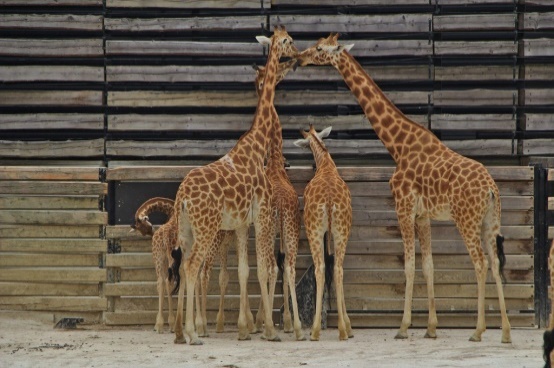 Vous propose un séjour au parc de Beauval du 5 au 6 juillet 2024PROGRAMME :Départ le vendredi 5 juillet de l’une des communes de l’ICL à 5 h 30Pause petit déjeuner en route (prise en charge par l’ICL)Arrivée à Beauval vers 10h30Déjeuner sur place (coupon de 15 € fourni par l’ICL) et après-midi libreDiner, hébergement et petit déjeuner à l’hôtel à 10mn du parcJournée libre le samedi et départ vers 17hDîner libre au retourTARIFS établis sur la base de 40 participants : Adulte : 		291 €11 à 15 ans :	201 €3 à 10 ans :		181 €(Règlement possible en 3 fois)Inscriptions et demandes d’informations auprès de Françoise Gastebled rue du Perlymèle à Ste Honorine du Fay au 06 68 83 16 29 ou Claudie Geneslay à Avenay au 02 31 80 43 63 et associationiclvoa@gmail.comUne réunion d’information se déroulera courant avril.ATTENTION ! Les inscriptions ne seront retenues qu’après règlement d’un acompte de 100 € au plus tard le.16 mars 2024.L’ICL se réserve le droit d’annuler ce séjour en cas d’insuffisance d’inscriptionsCommunes de l’ICL : Amayé sur Orne, Avenay, Maisoncelles sur Ajon, Maizet, Montigny, Préaux-Bocage, Ste Honorine du Fay, Trois Monts et Vacognes-Neuilly